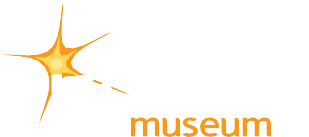 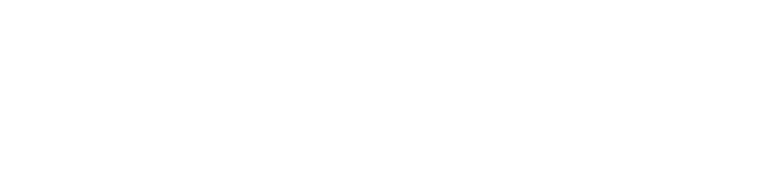 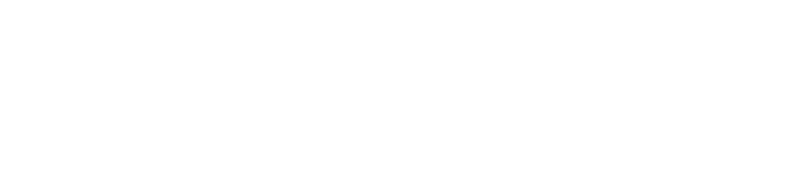 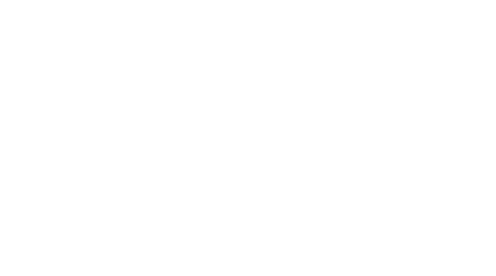 Newcastle Story Scavenger HuntCan you find all these objects in the Newcastle Story gallery on the ground floor? Tick the box when you find them.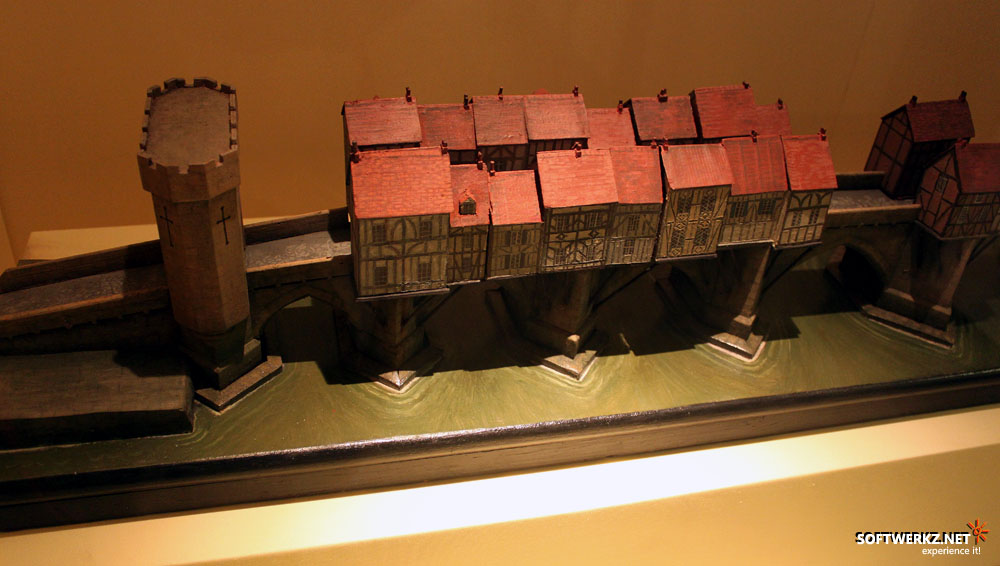 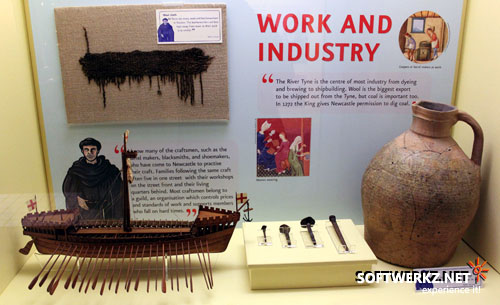 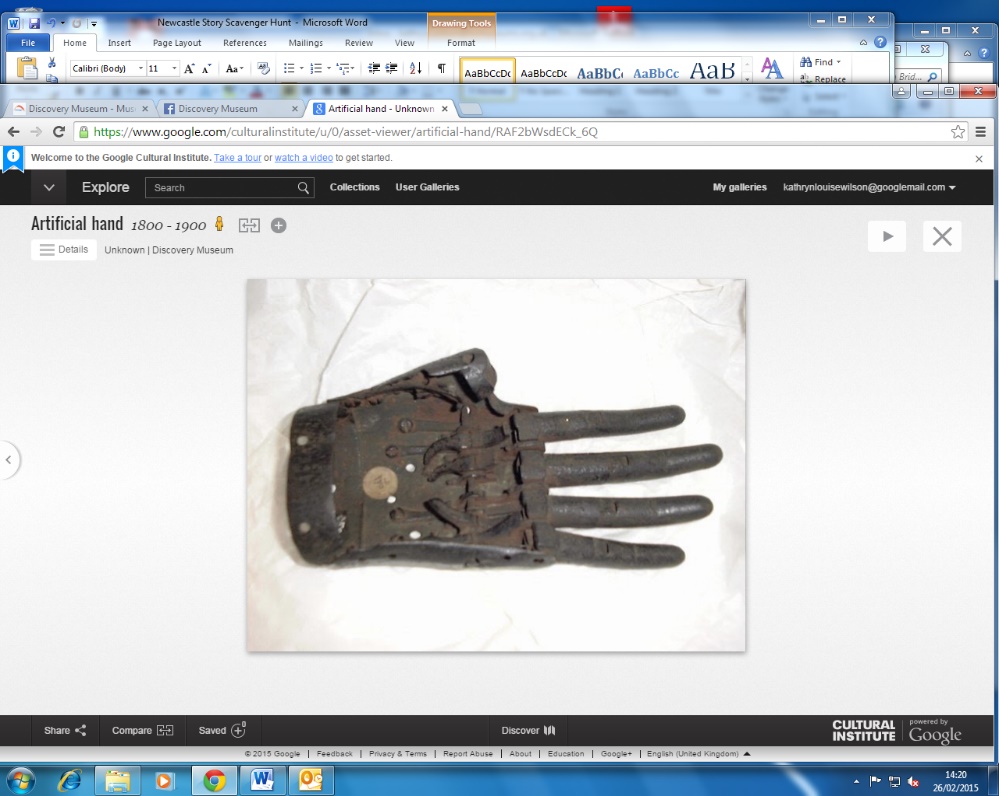 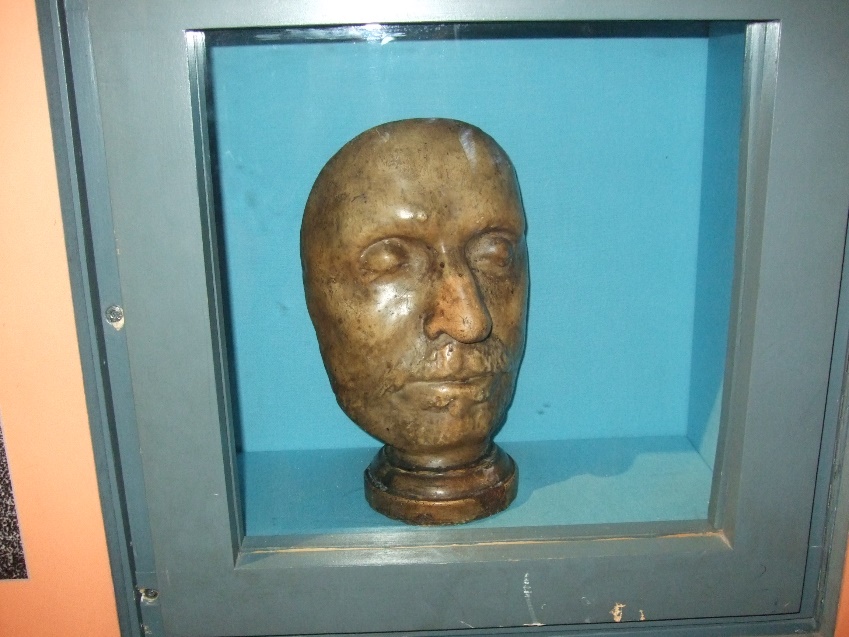 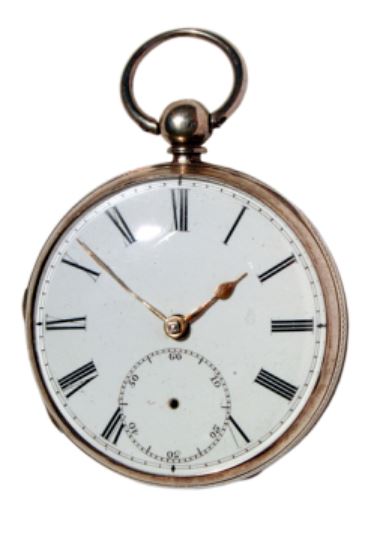 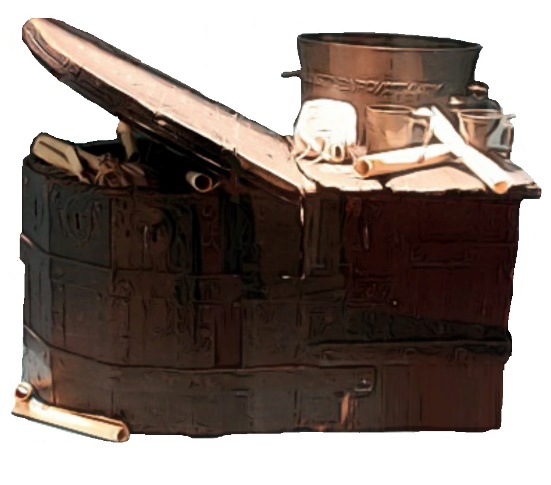 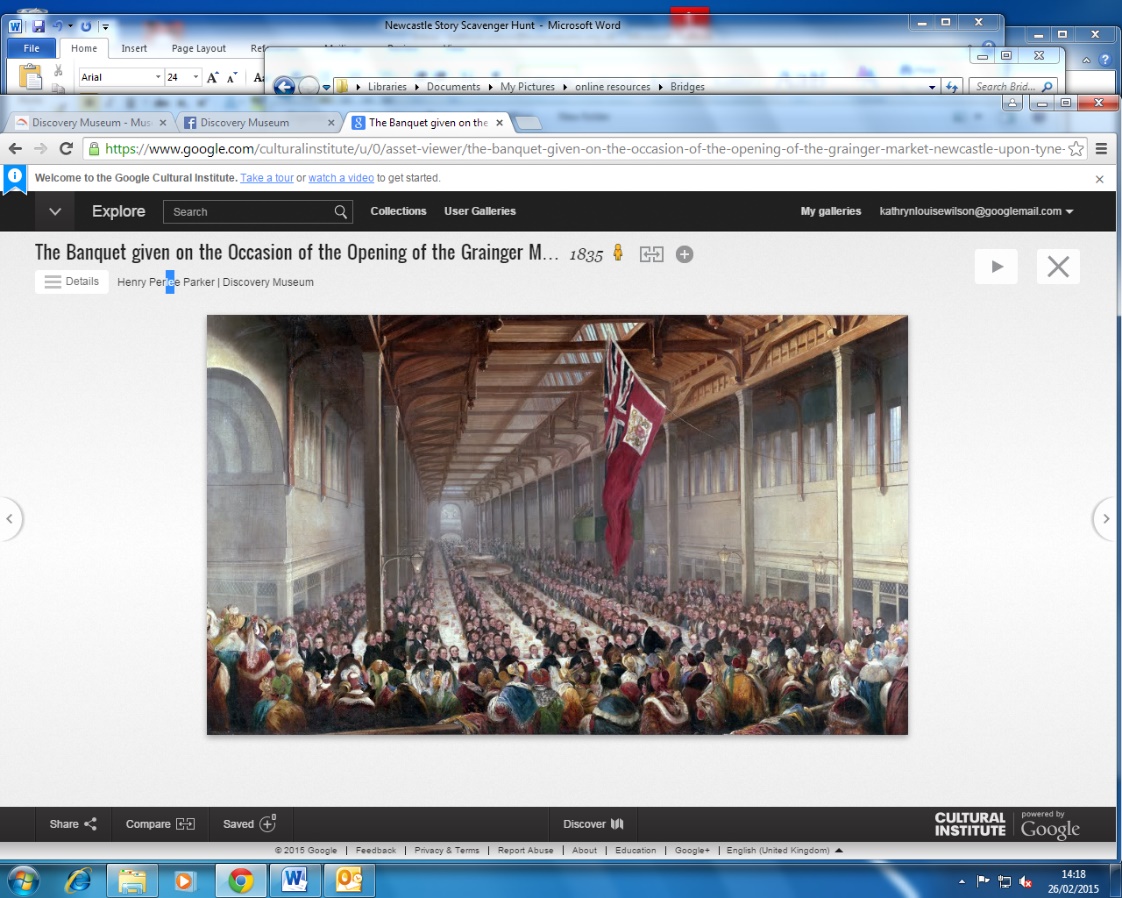 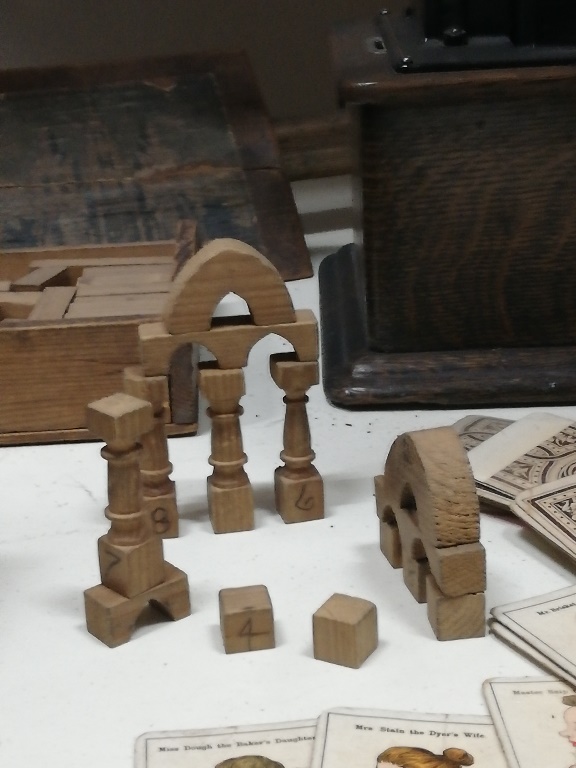 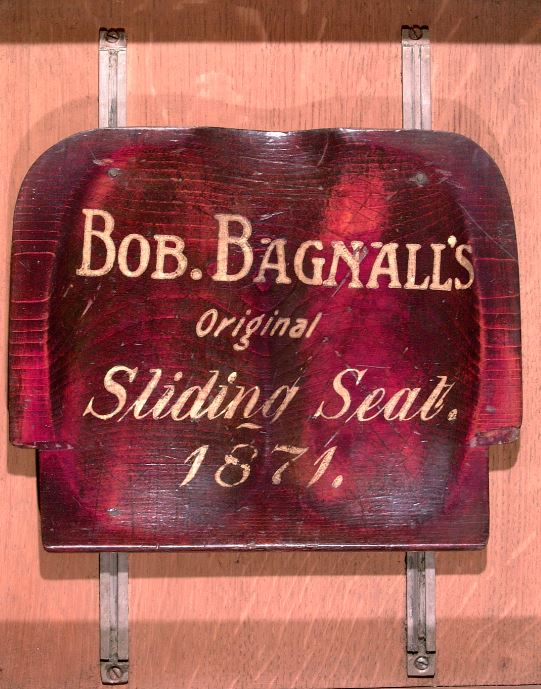 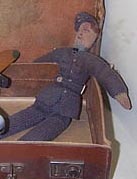 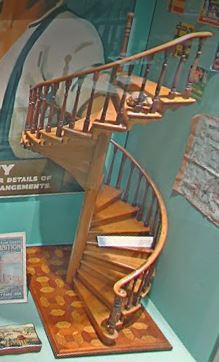 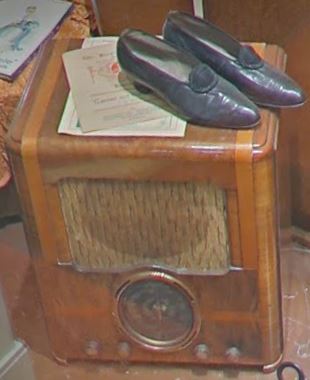 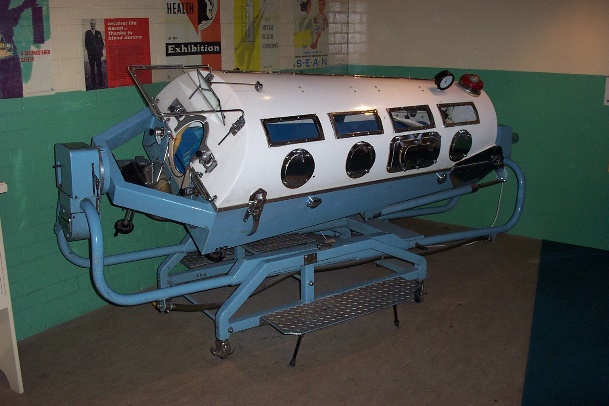 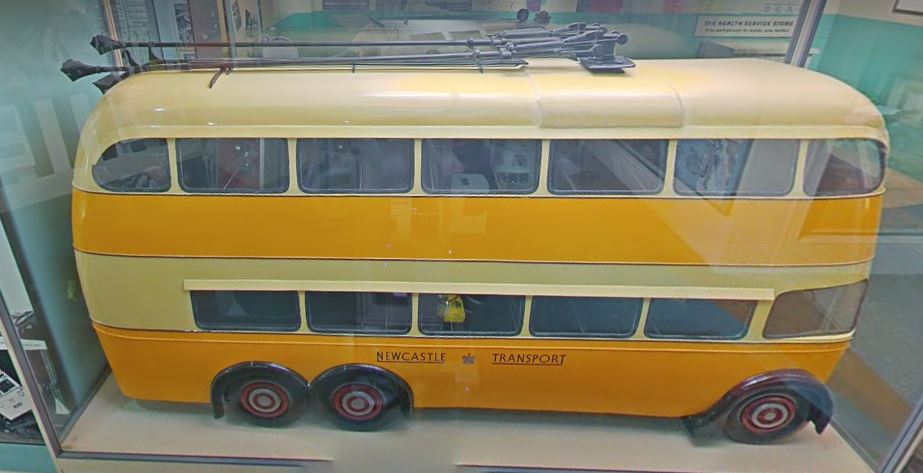 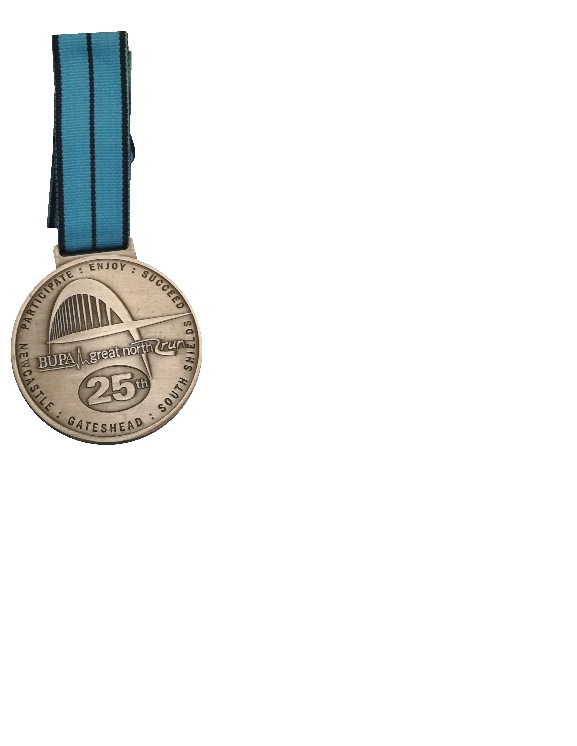 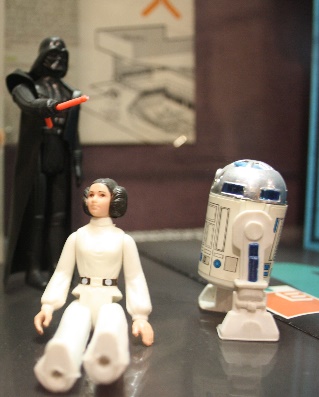 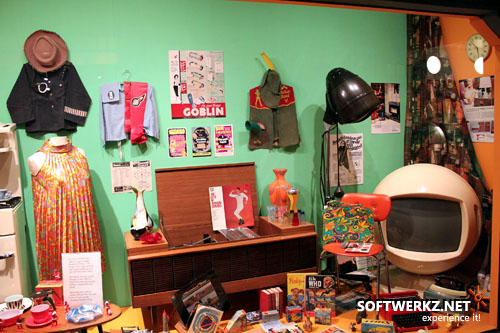 